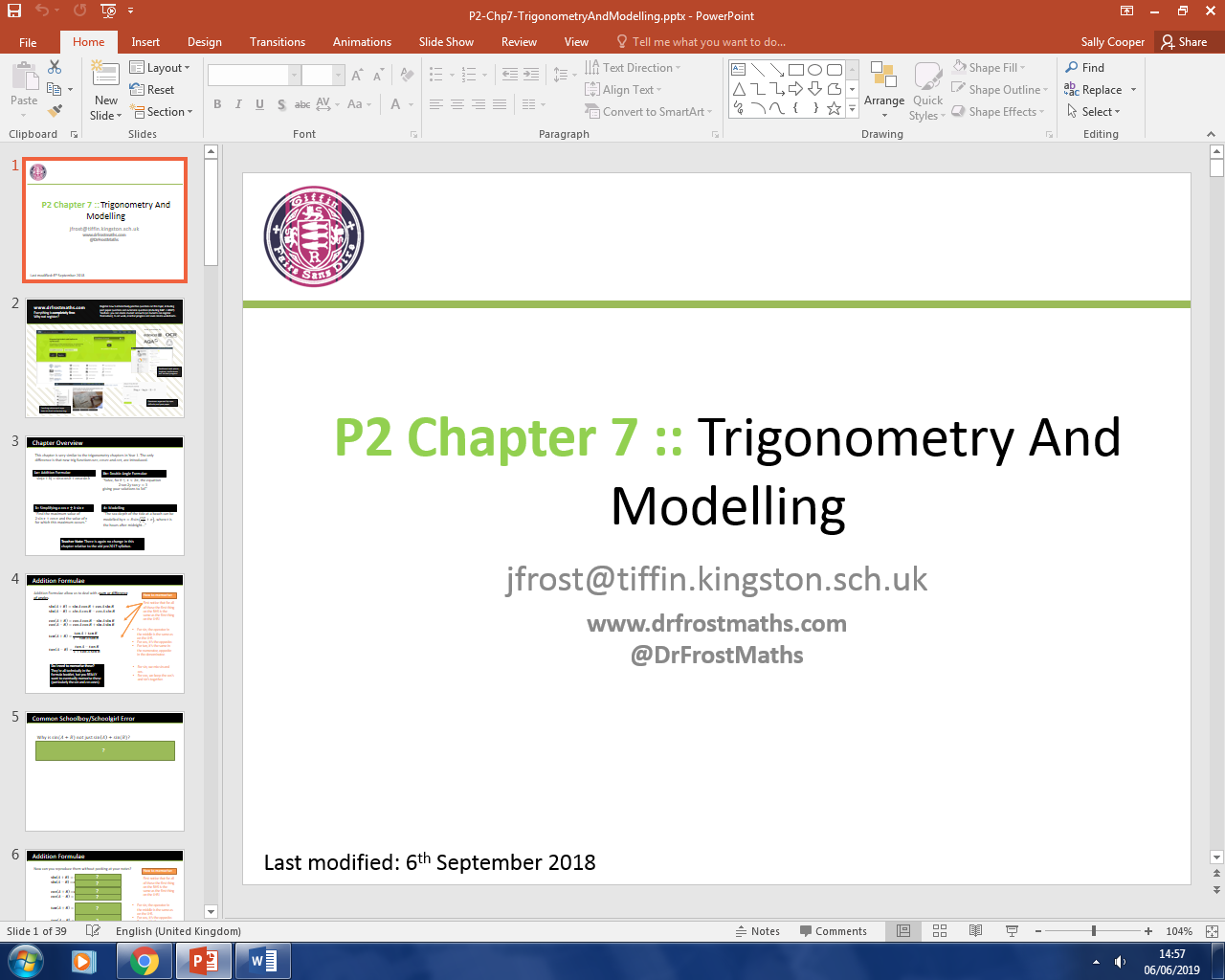 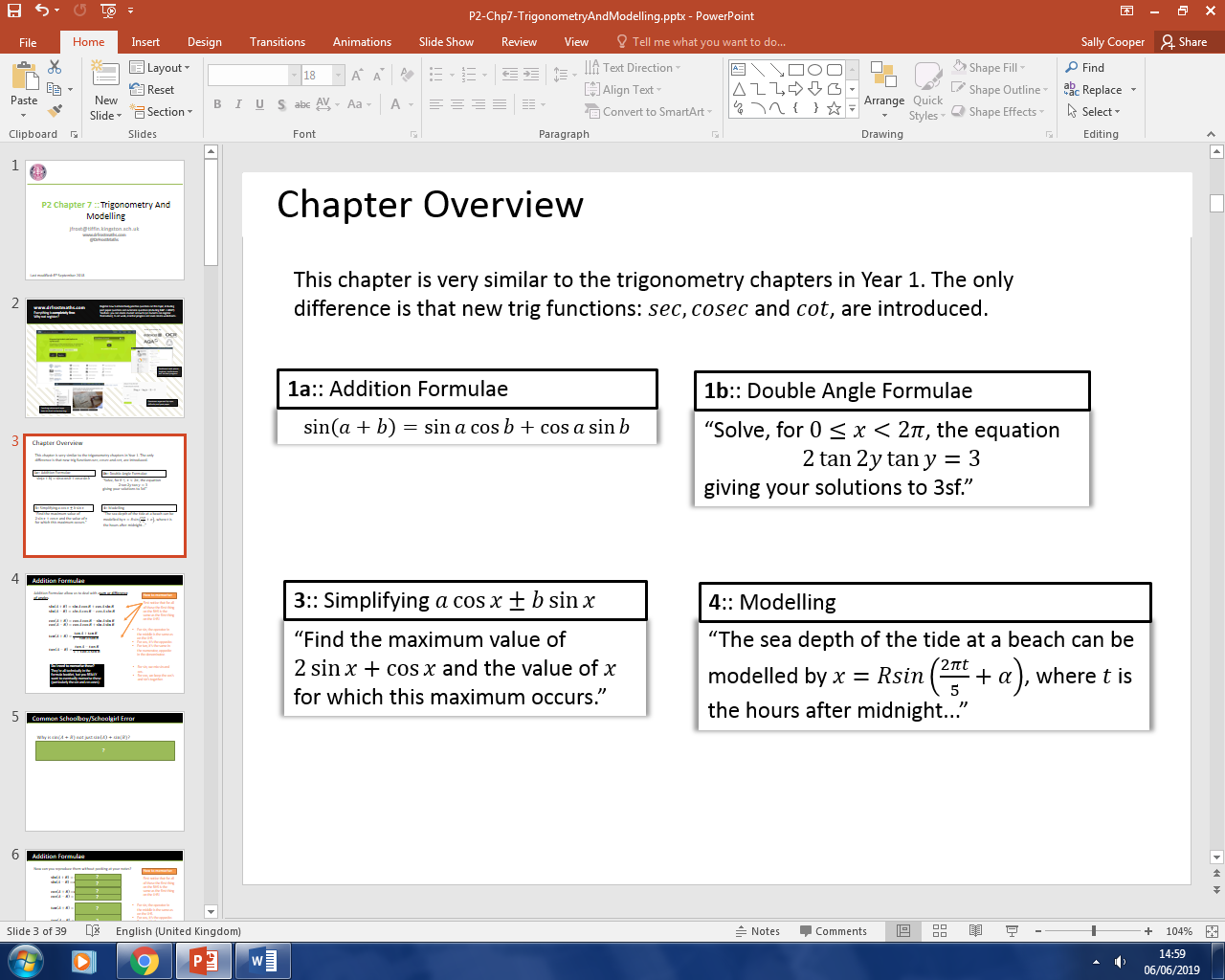 Specification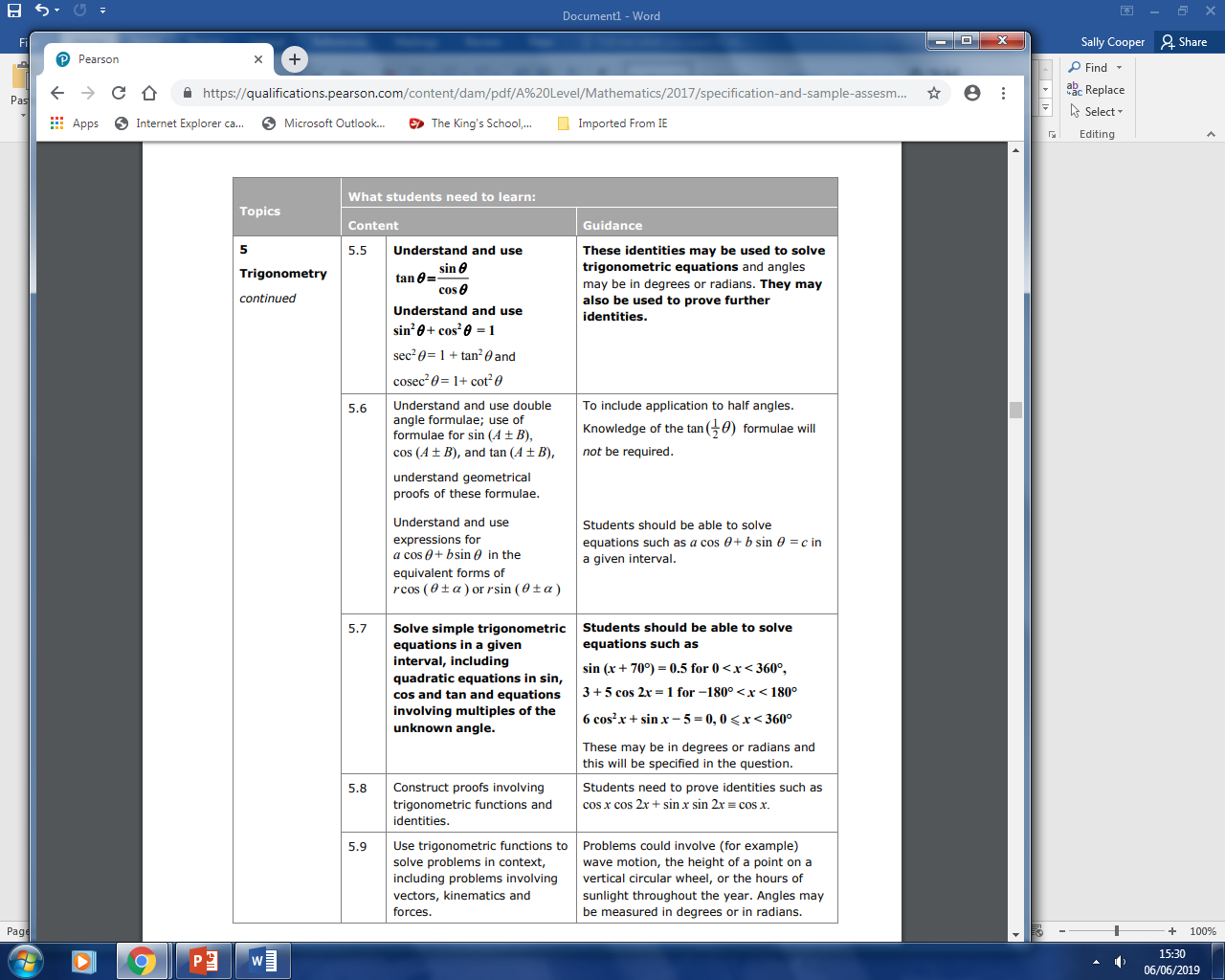 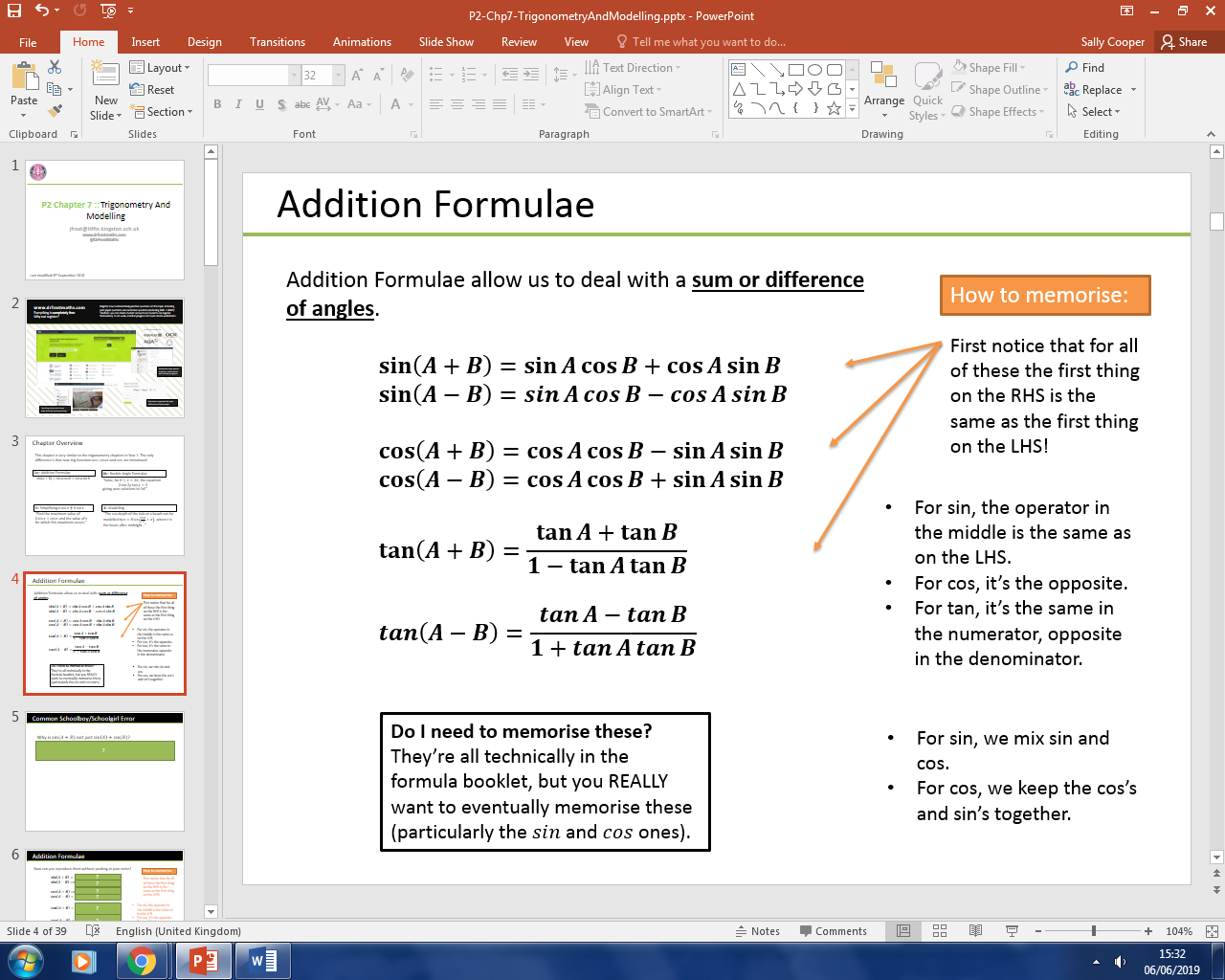 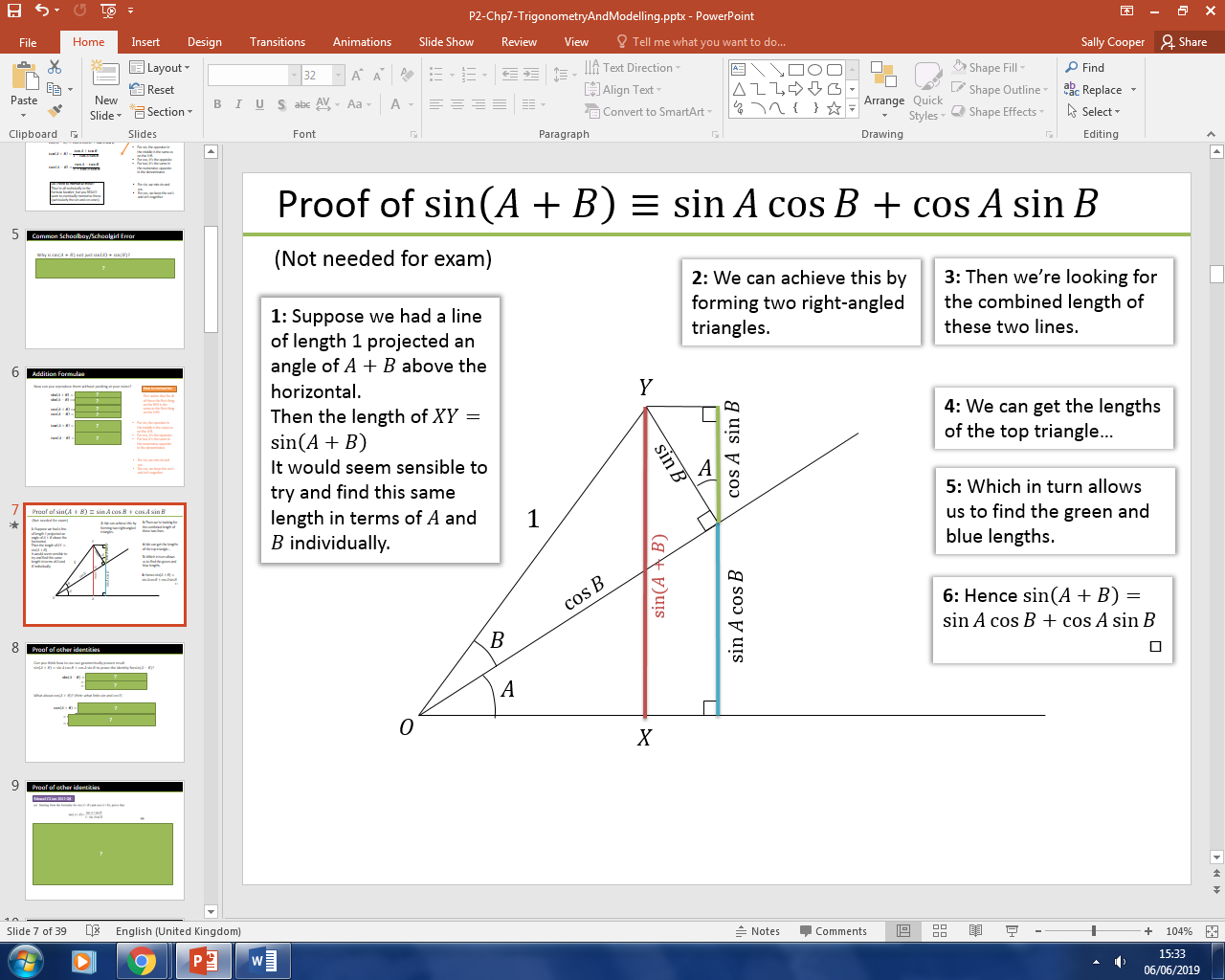 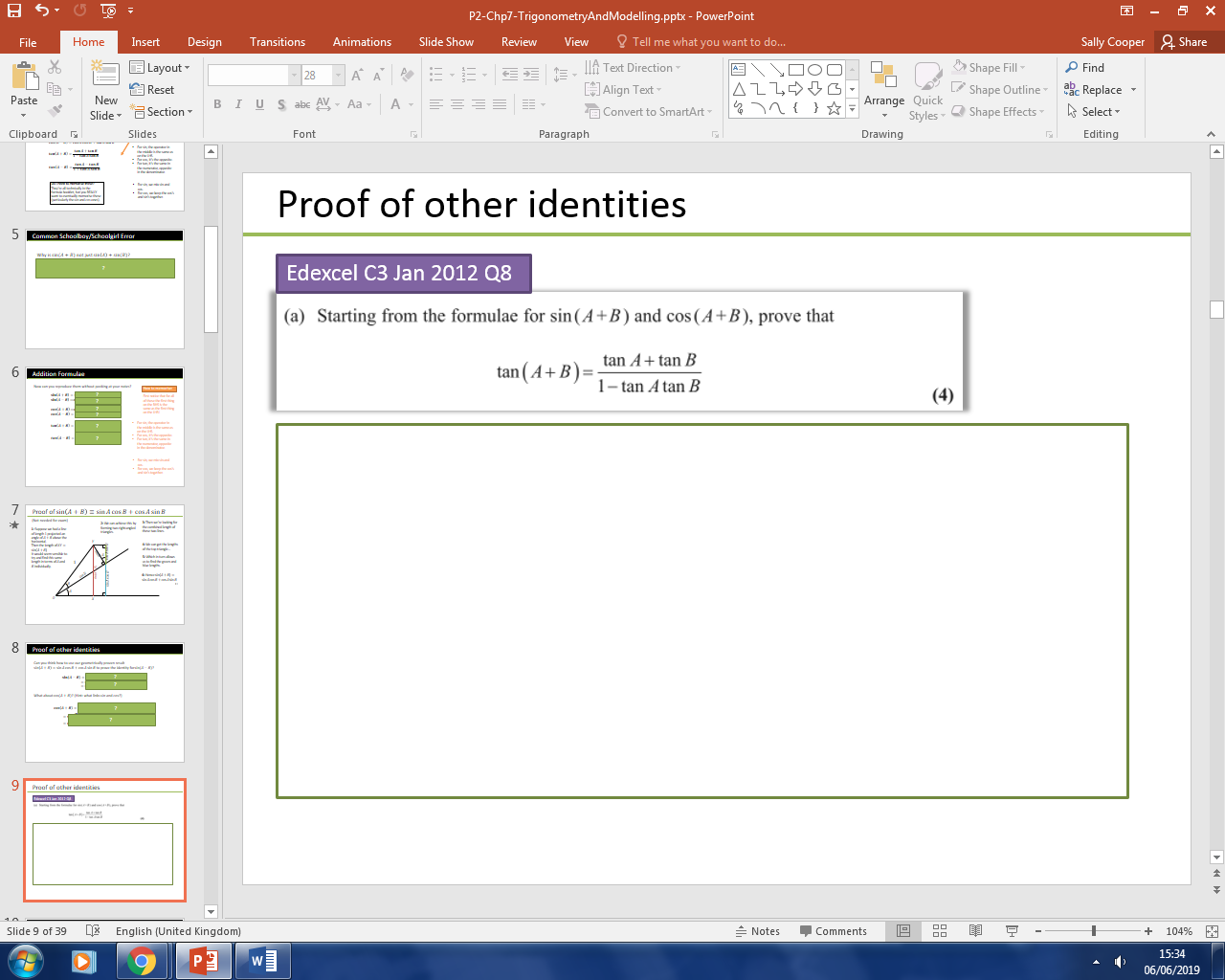 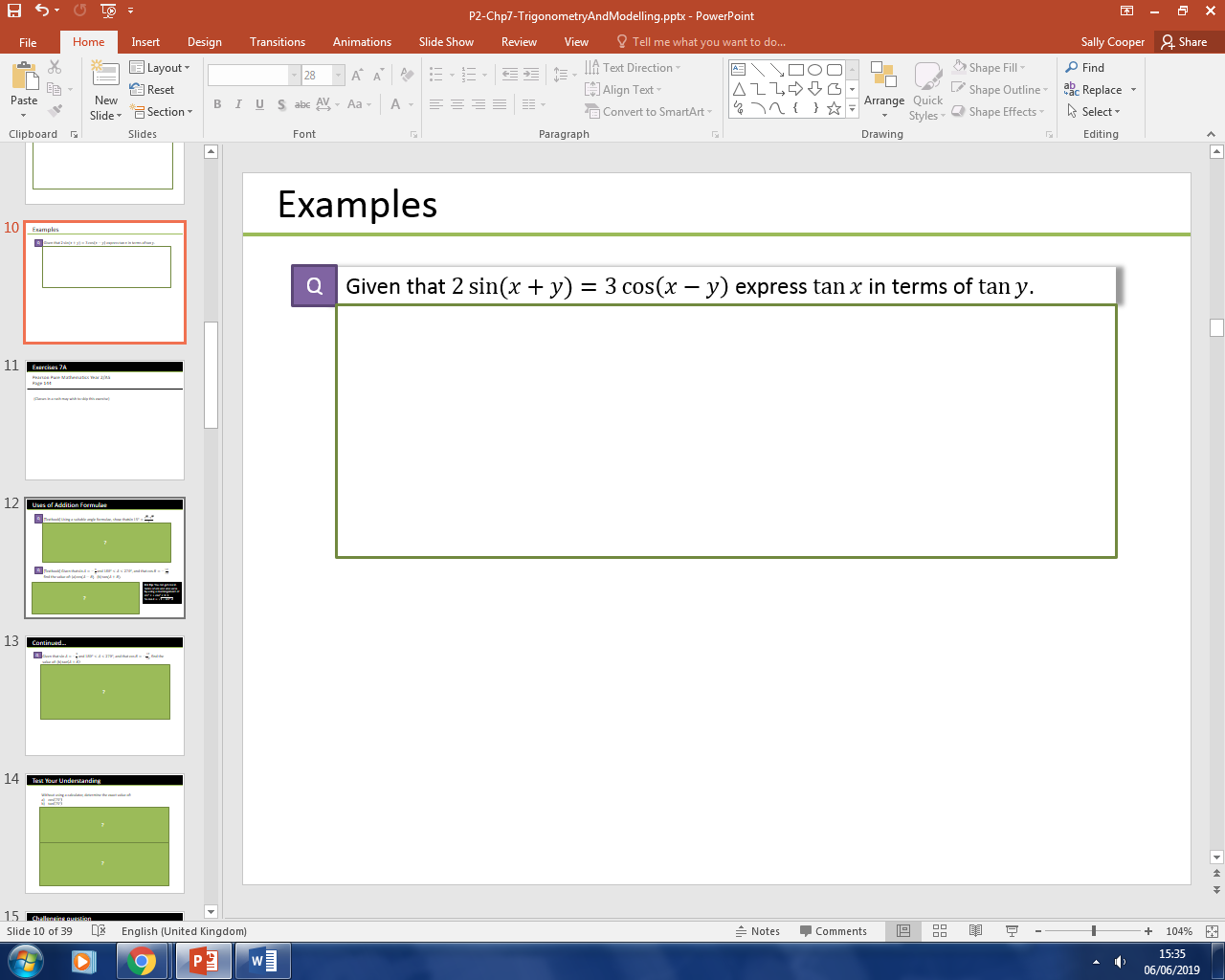 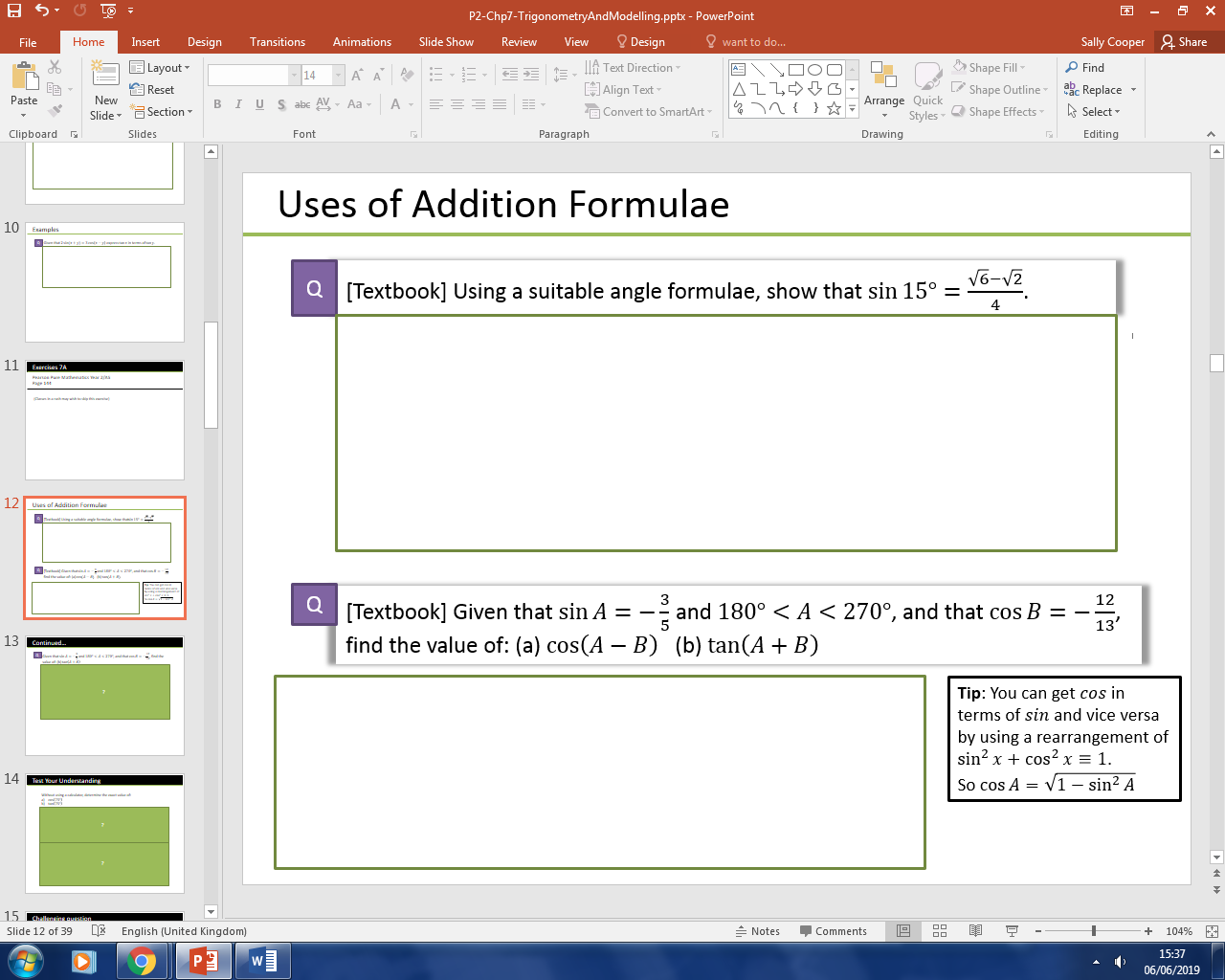 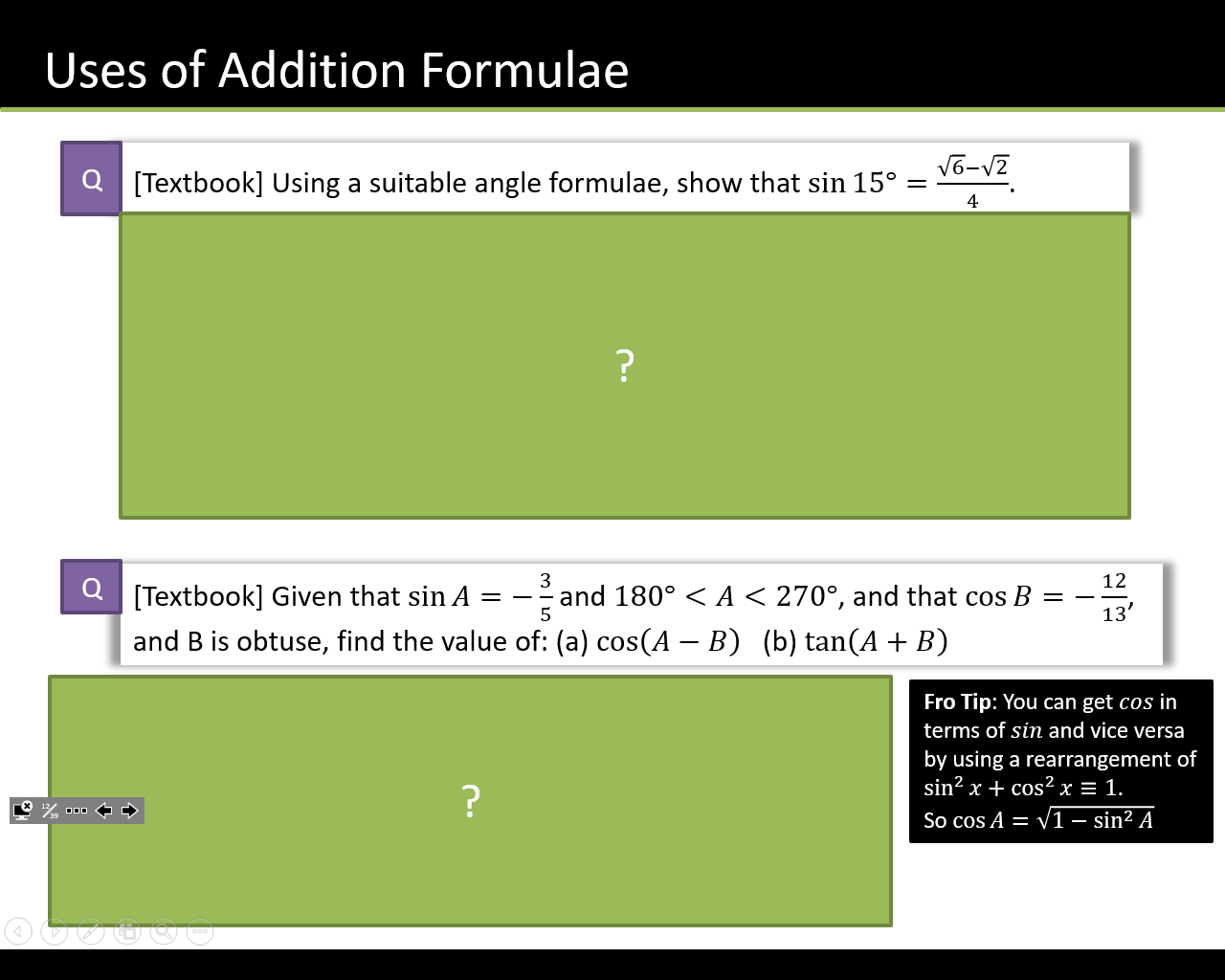 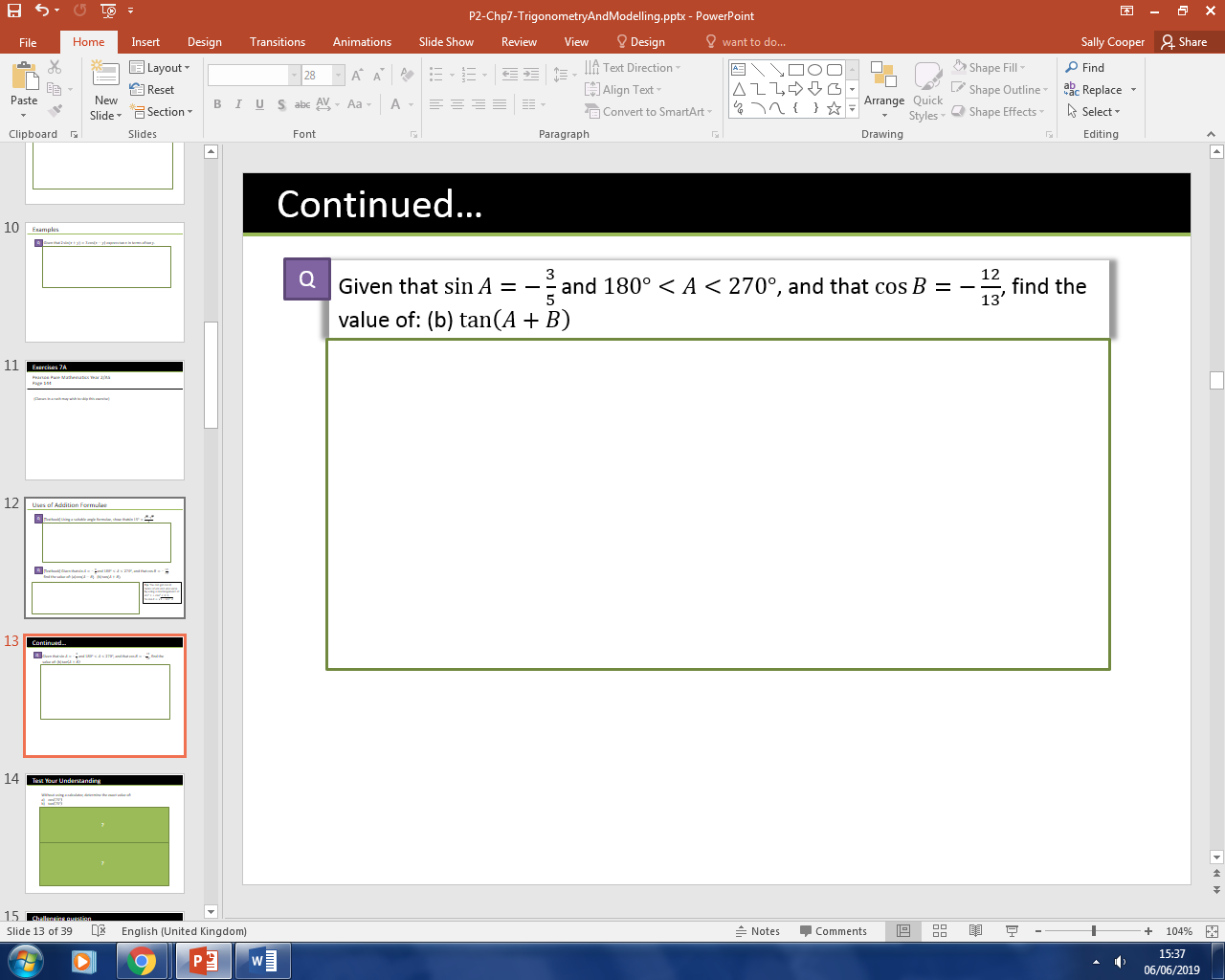 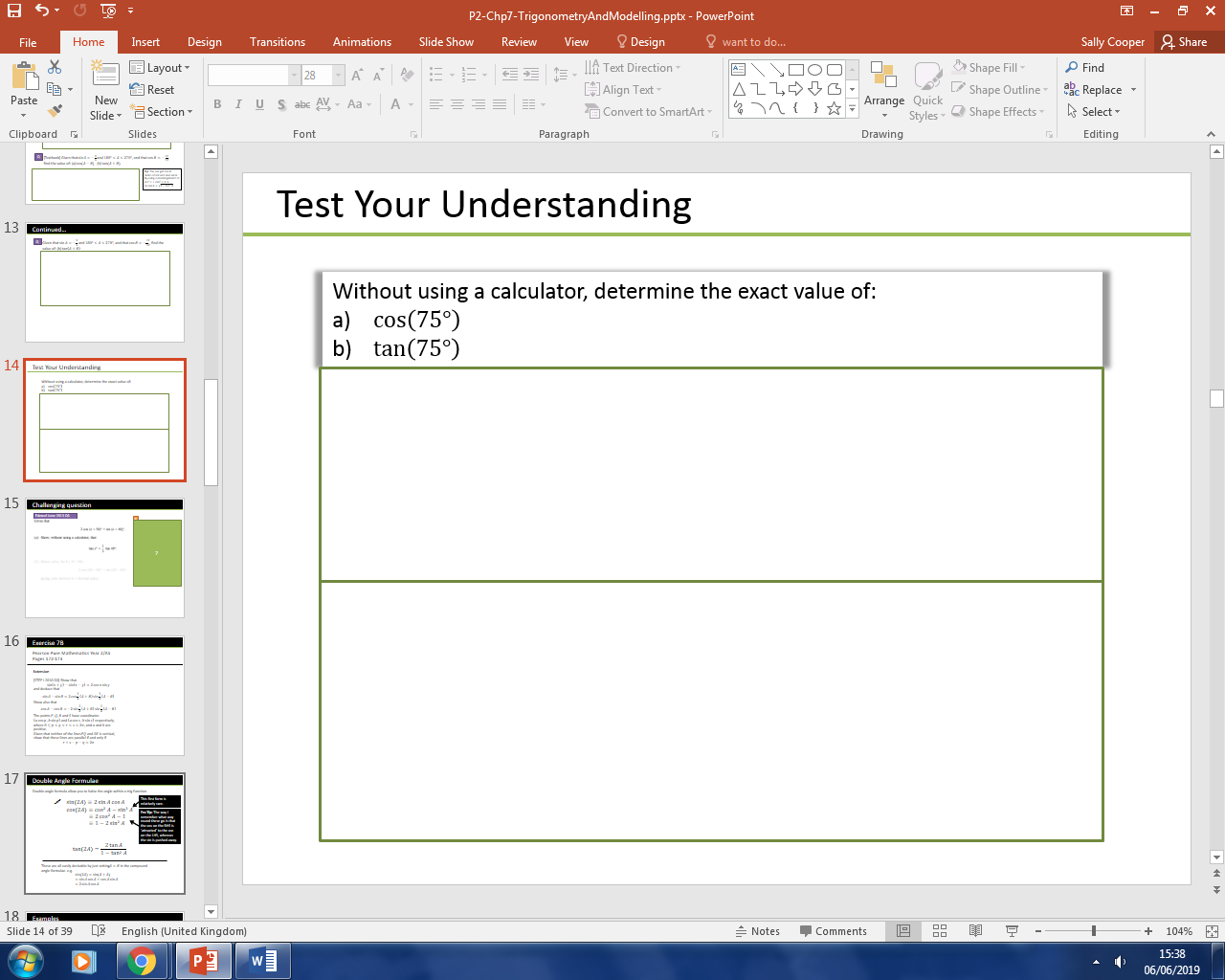 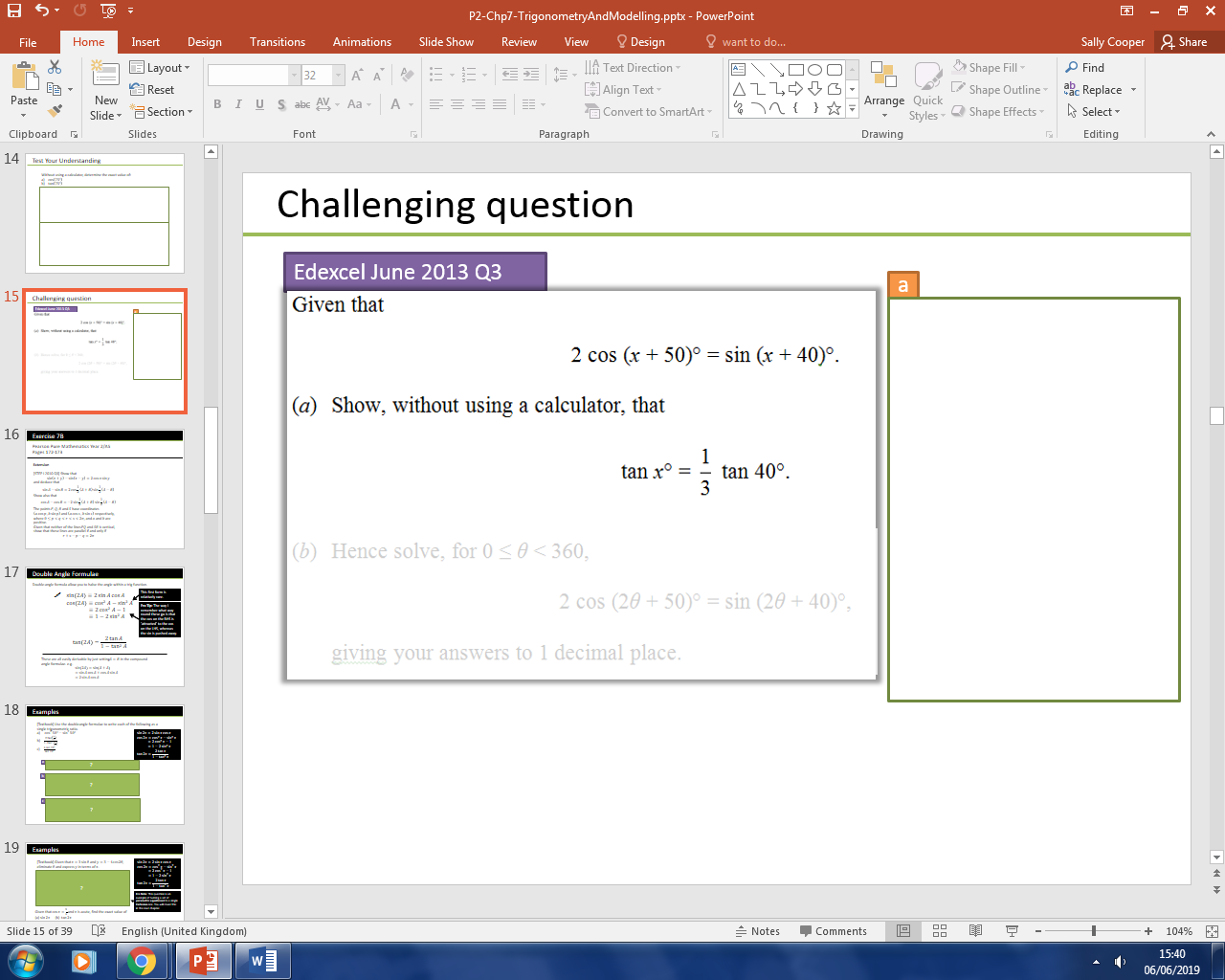 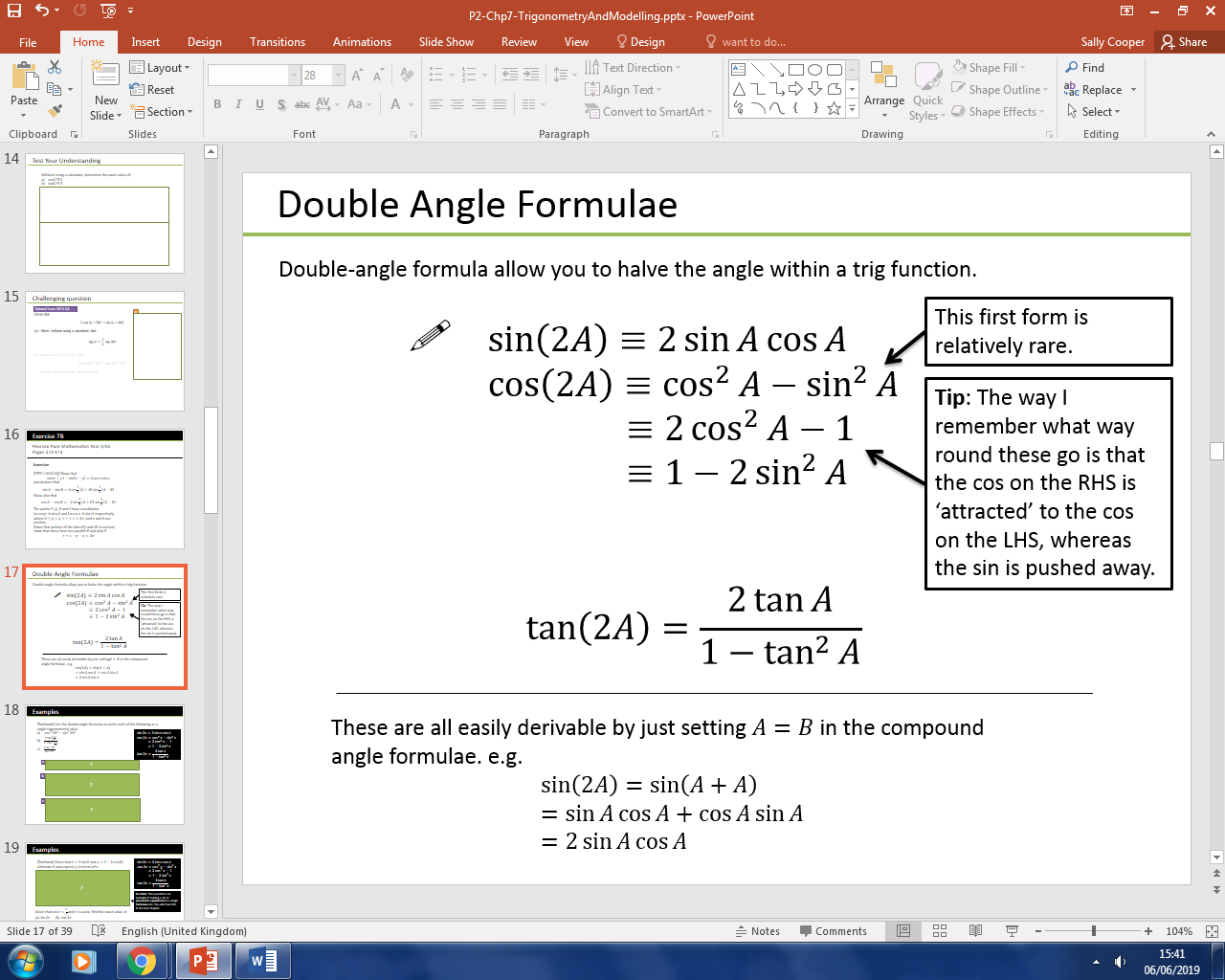 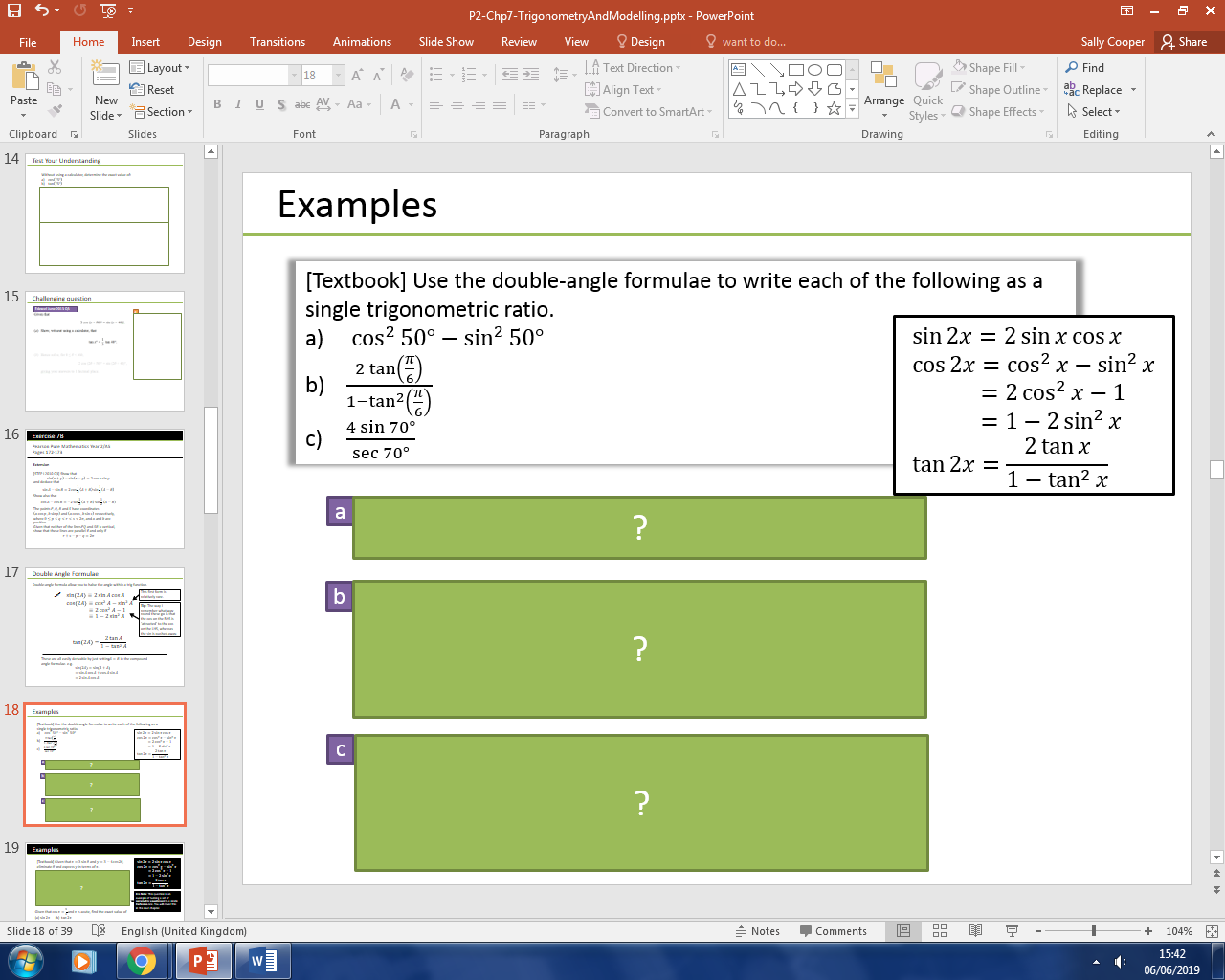 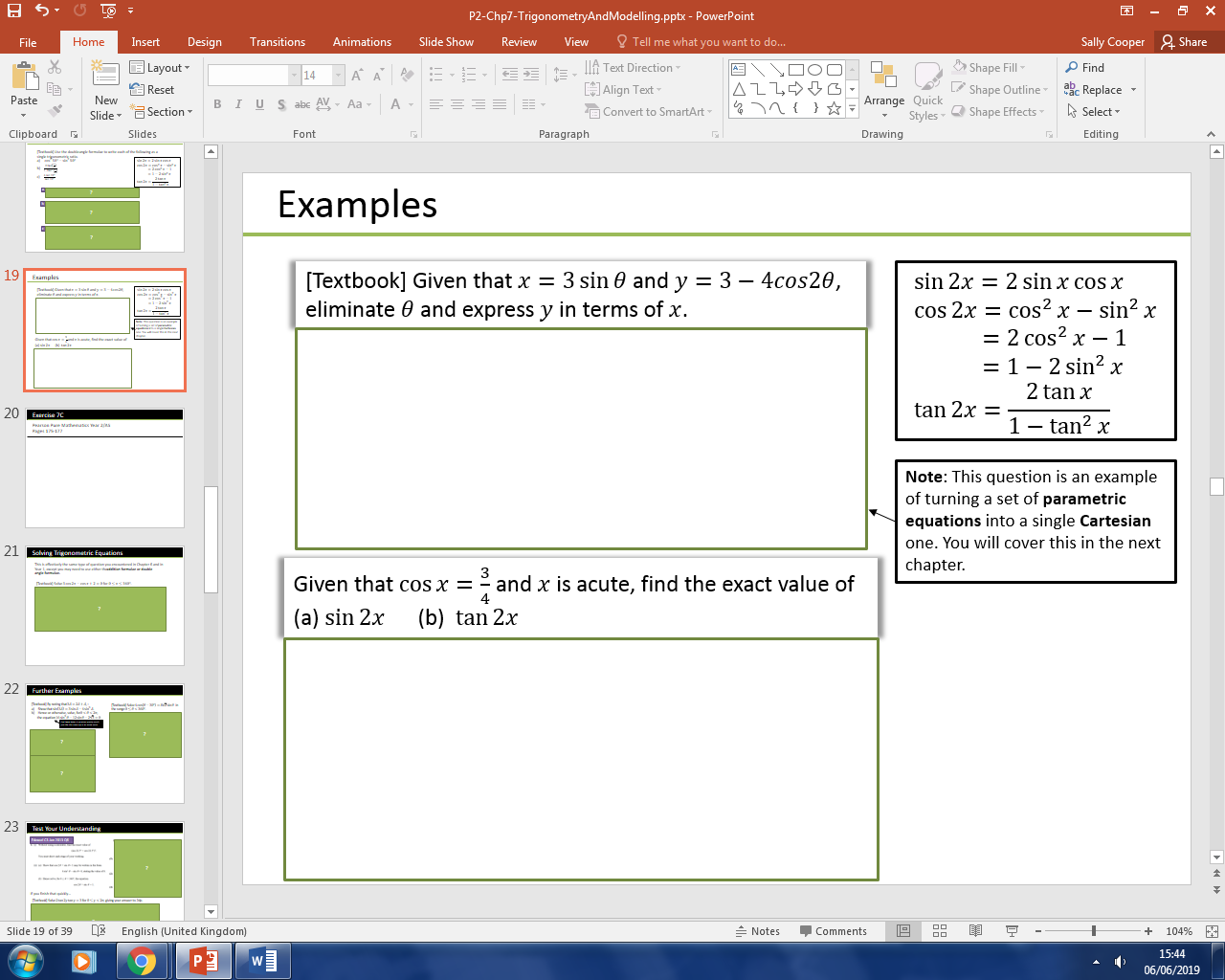 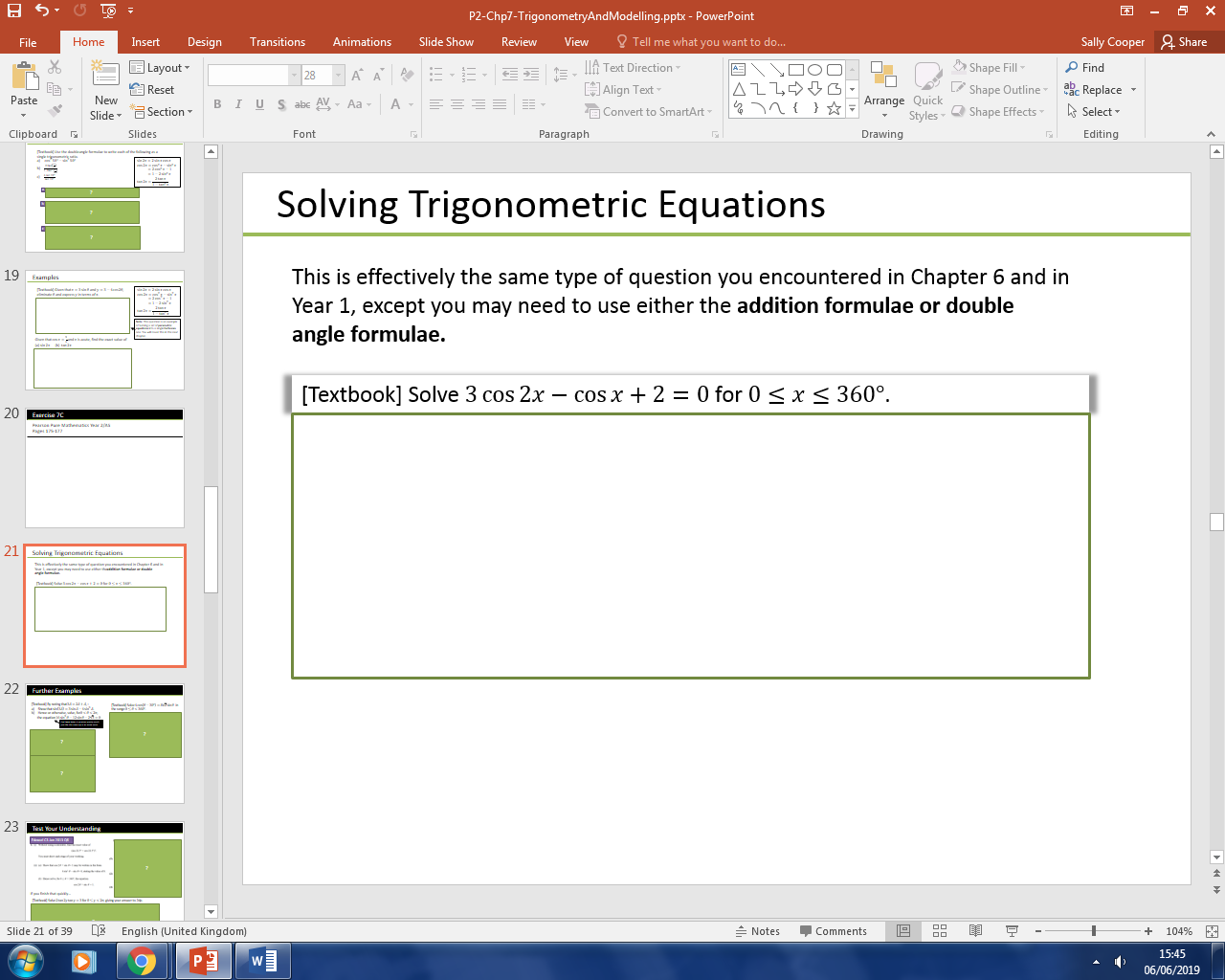 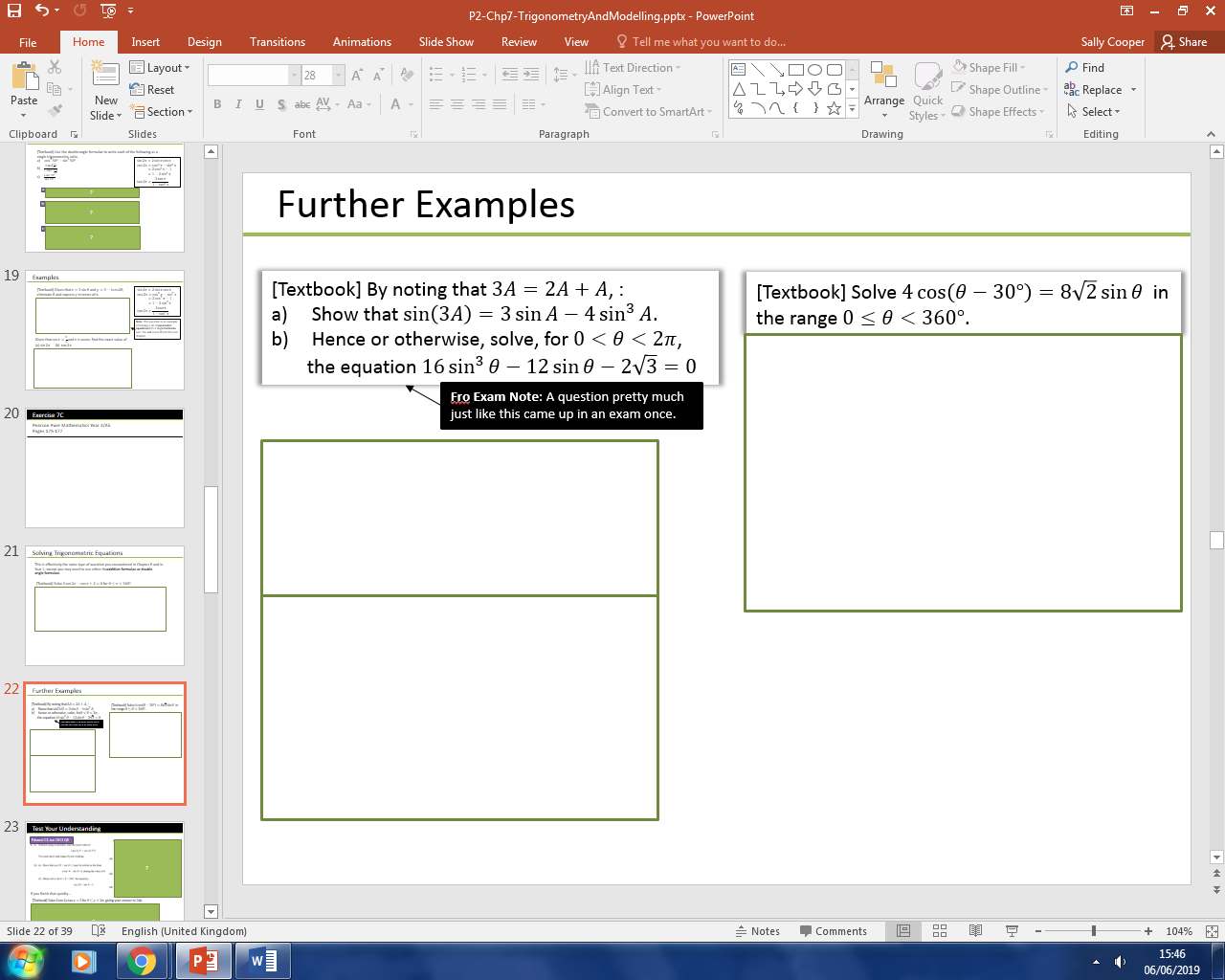 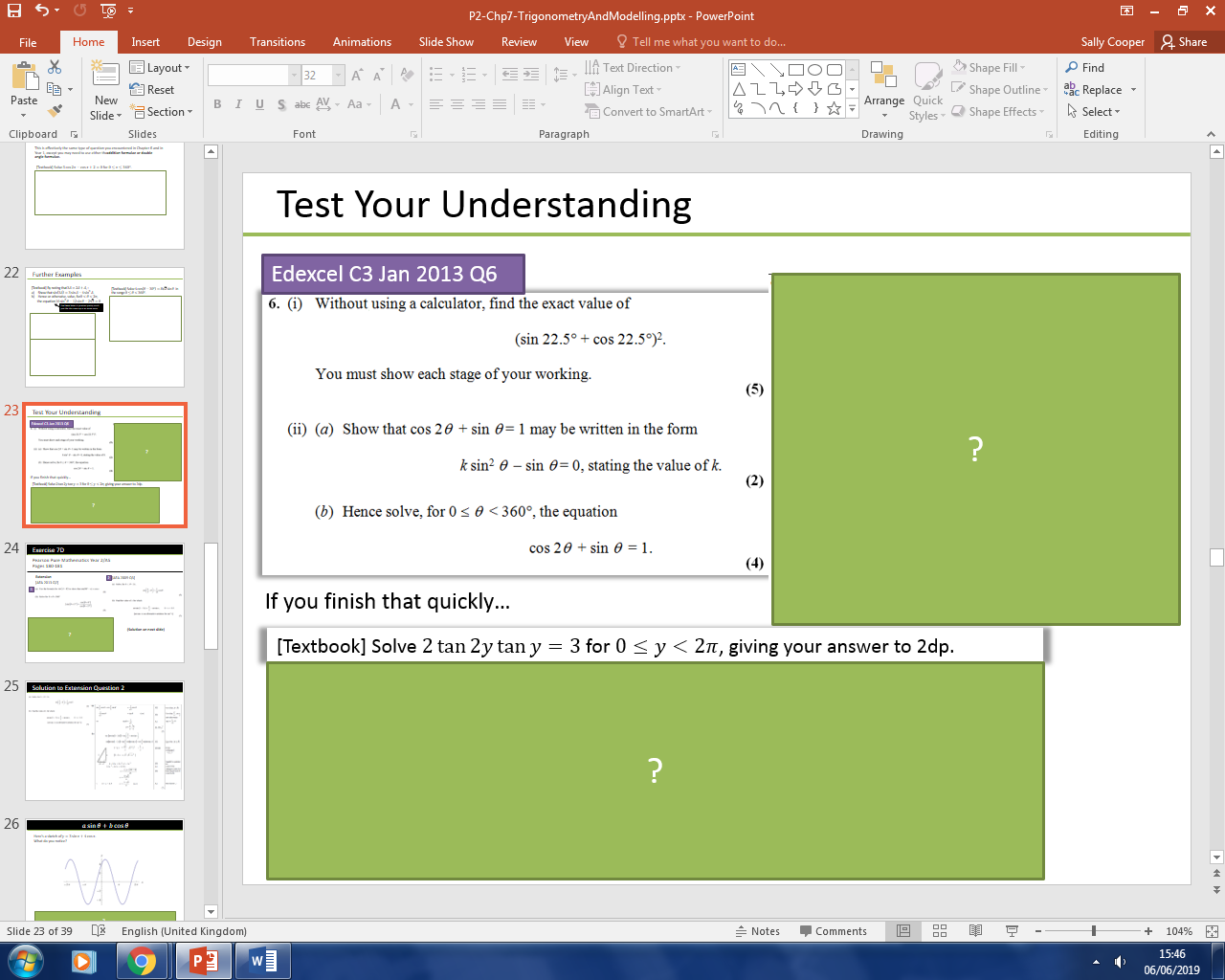 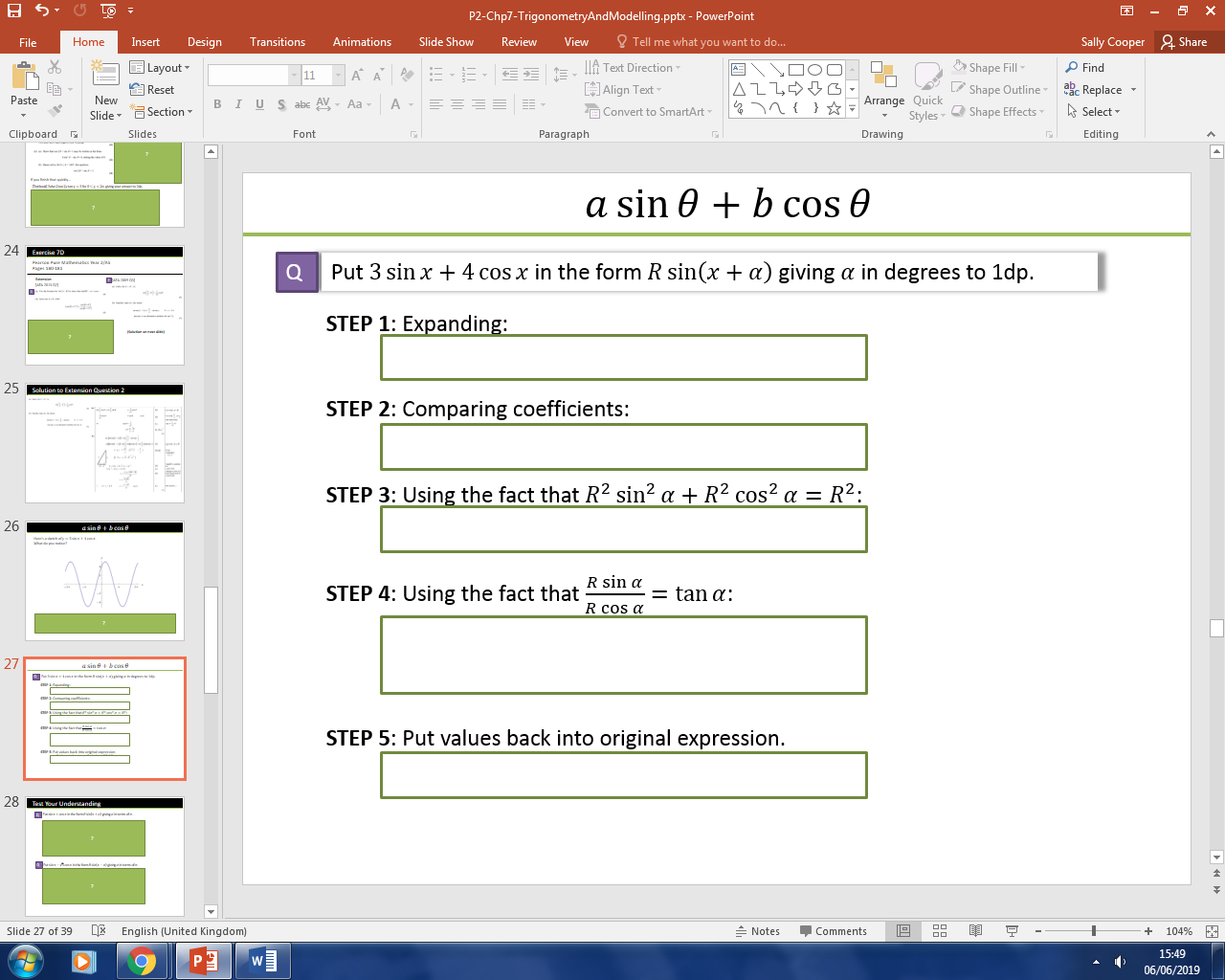 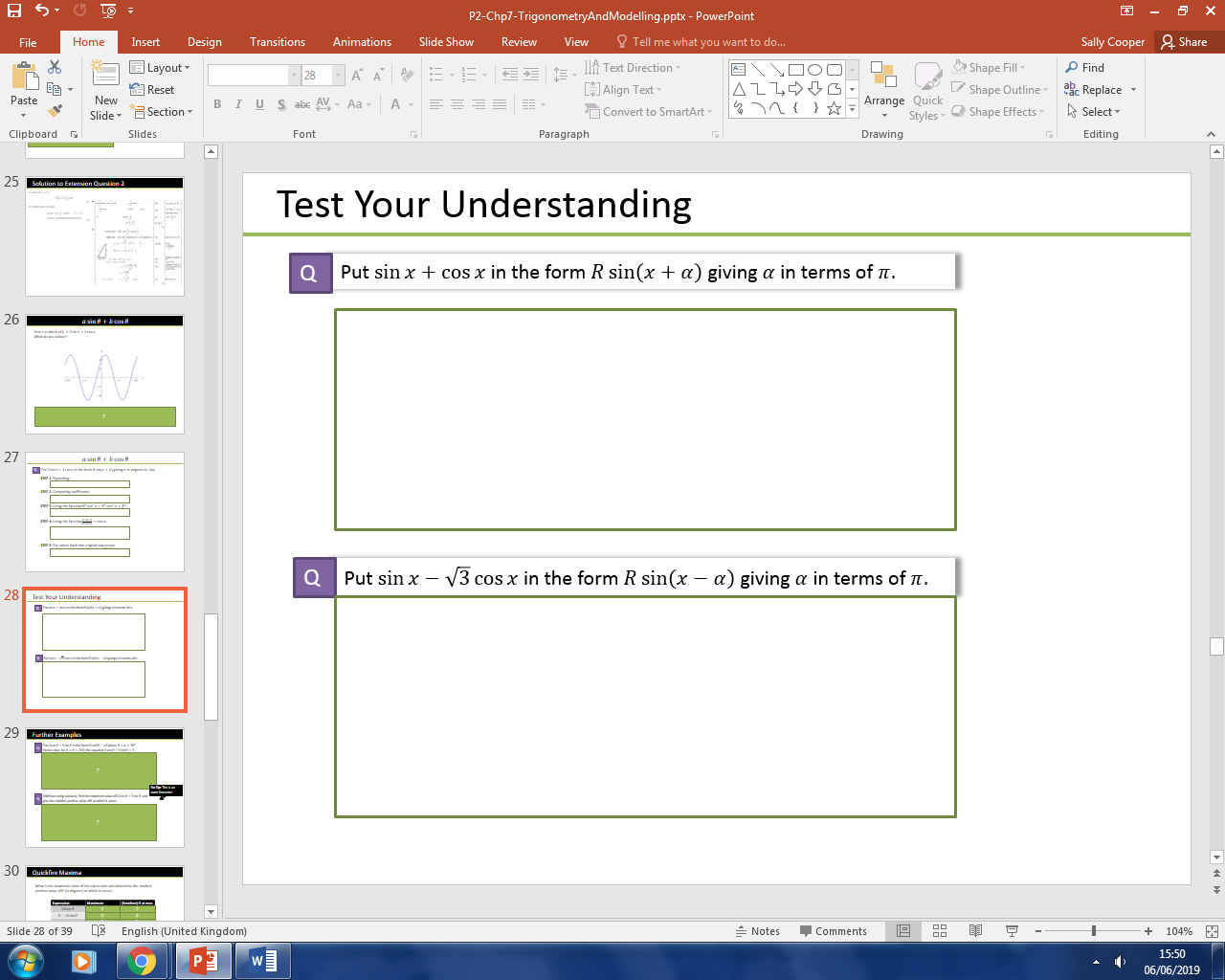 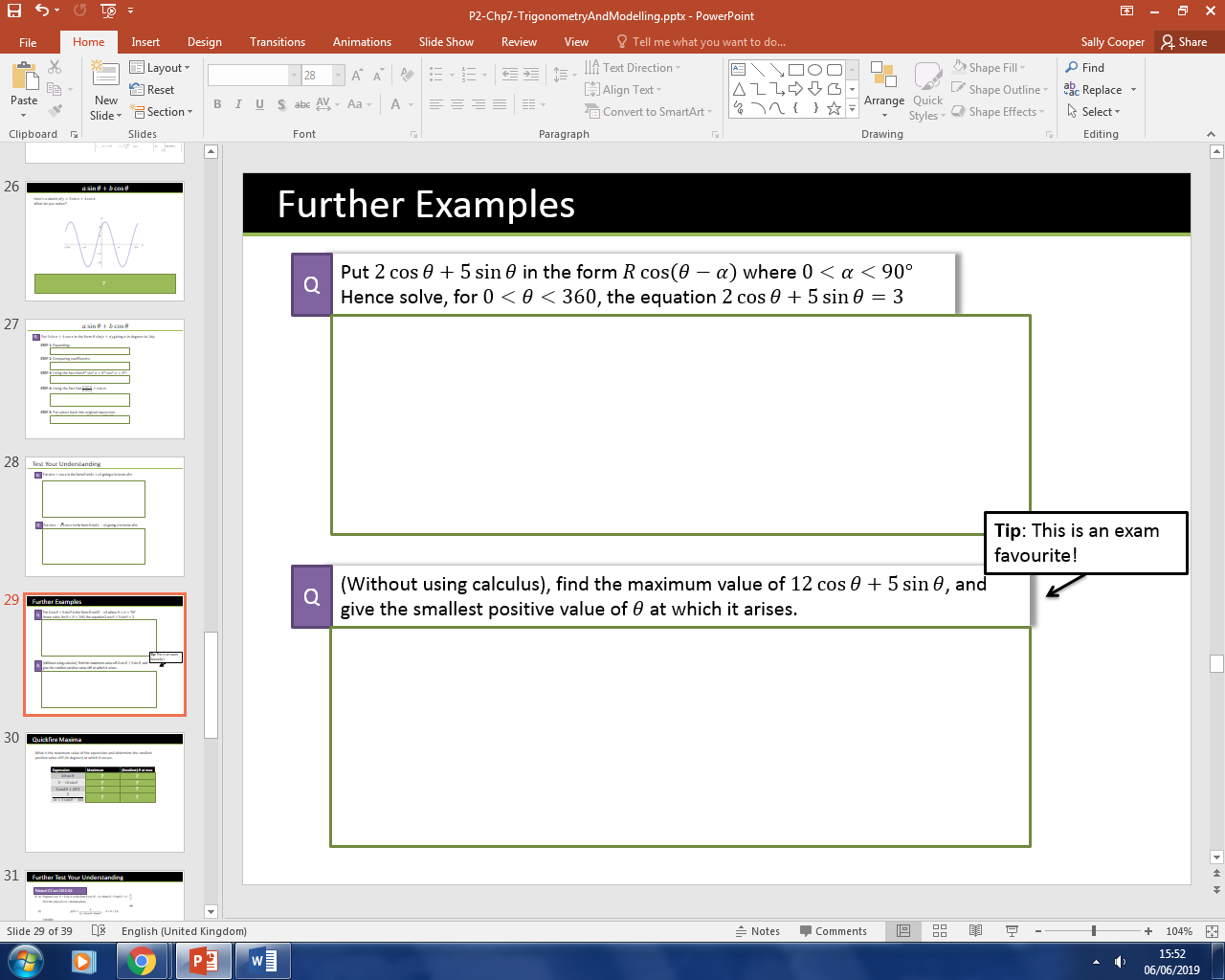 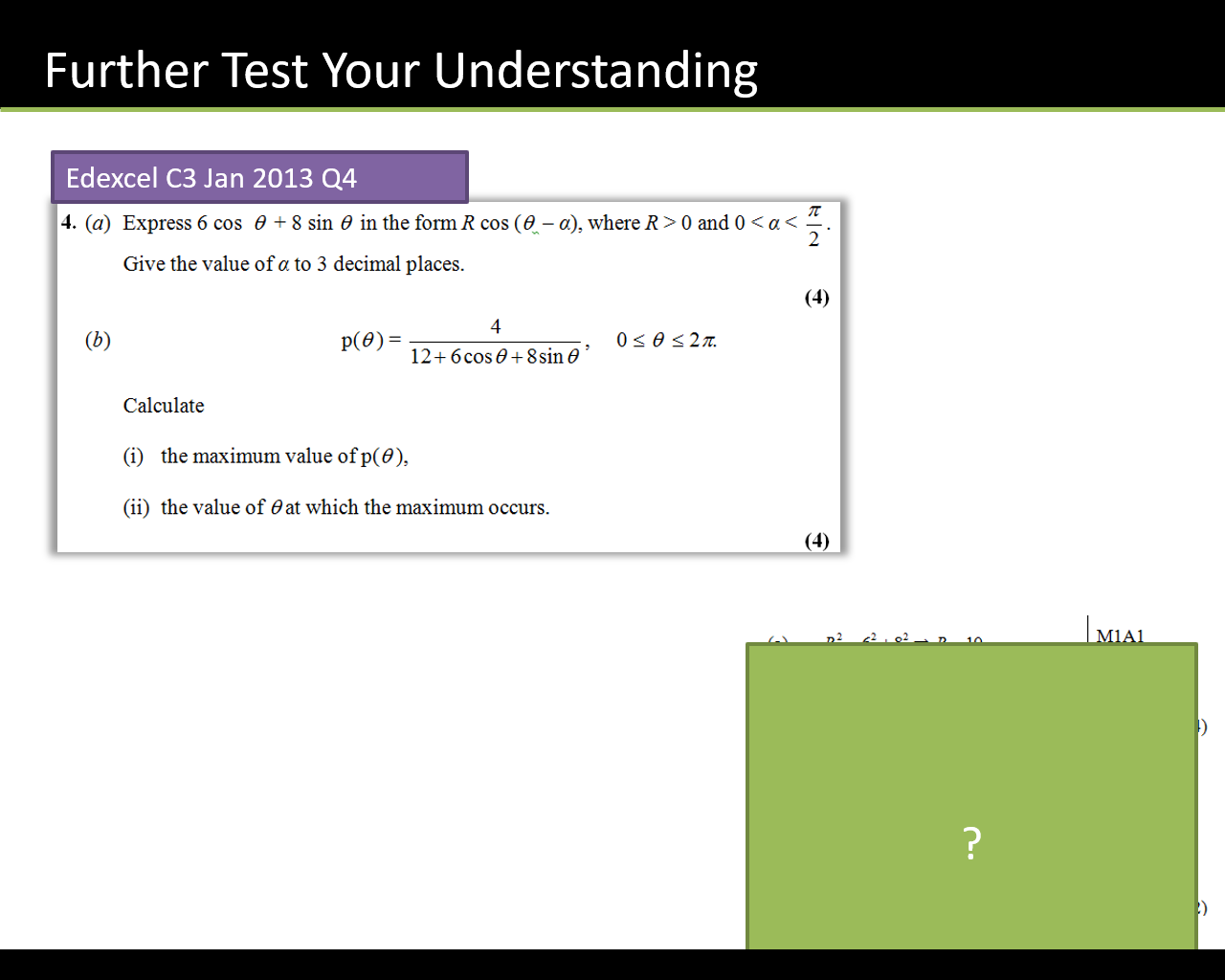 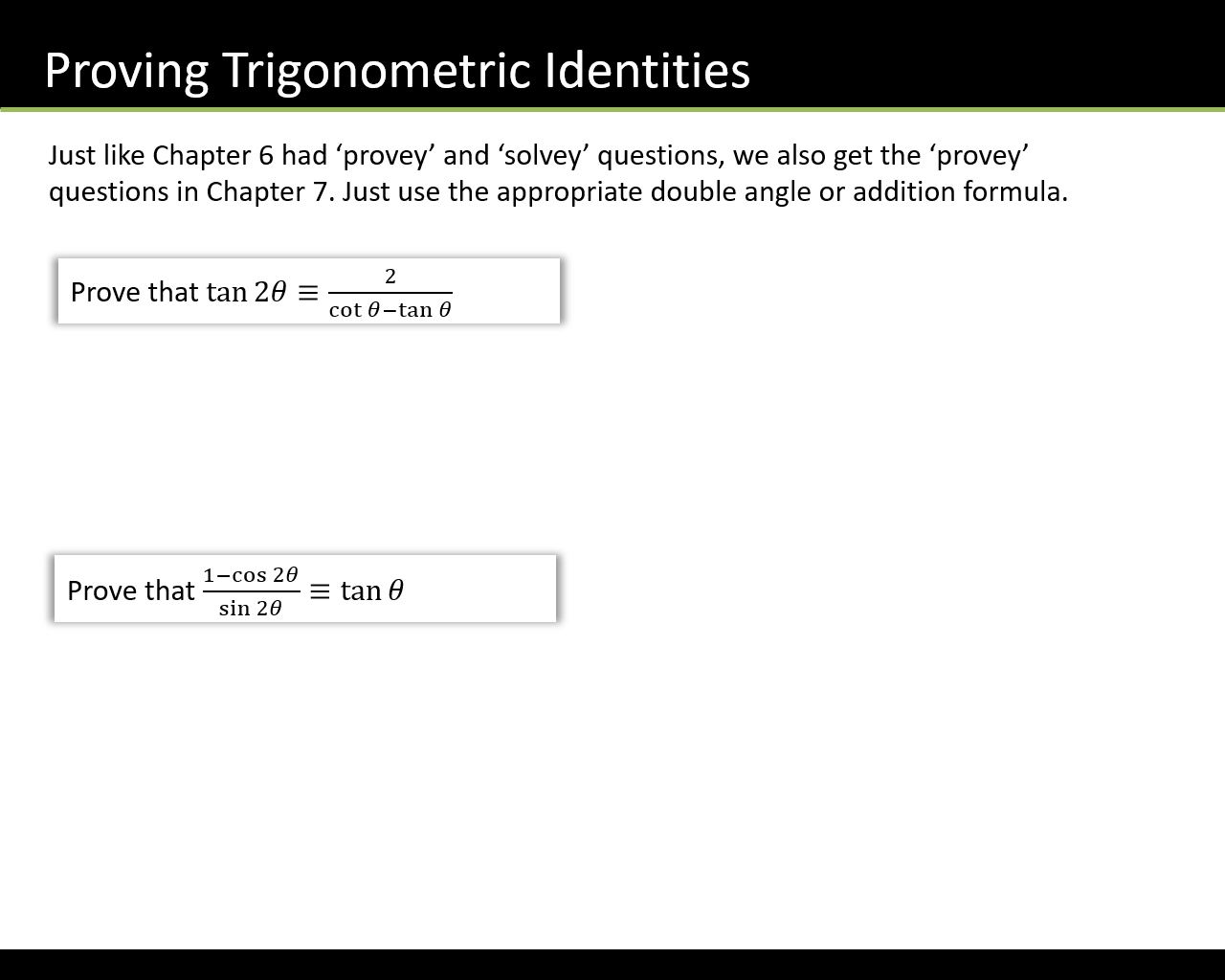 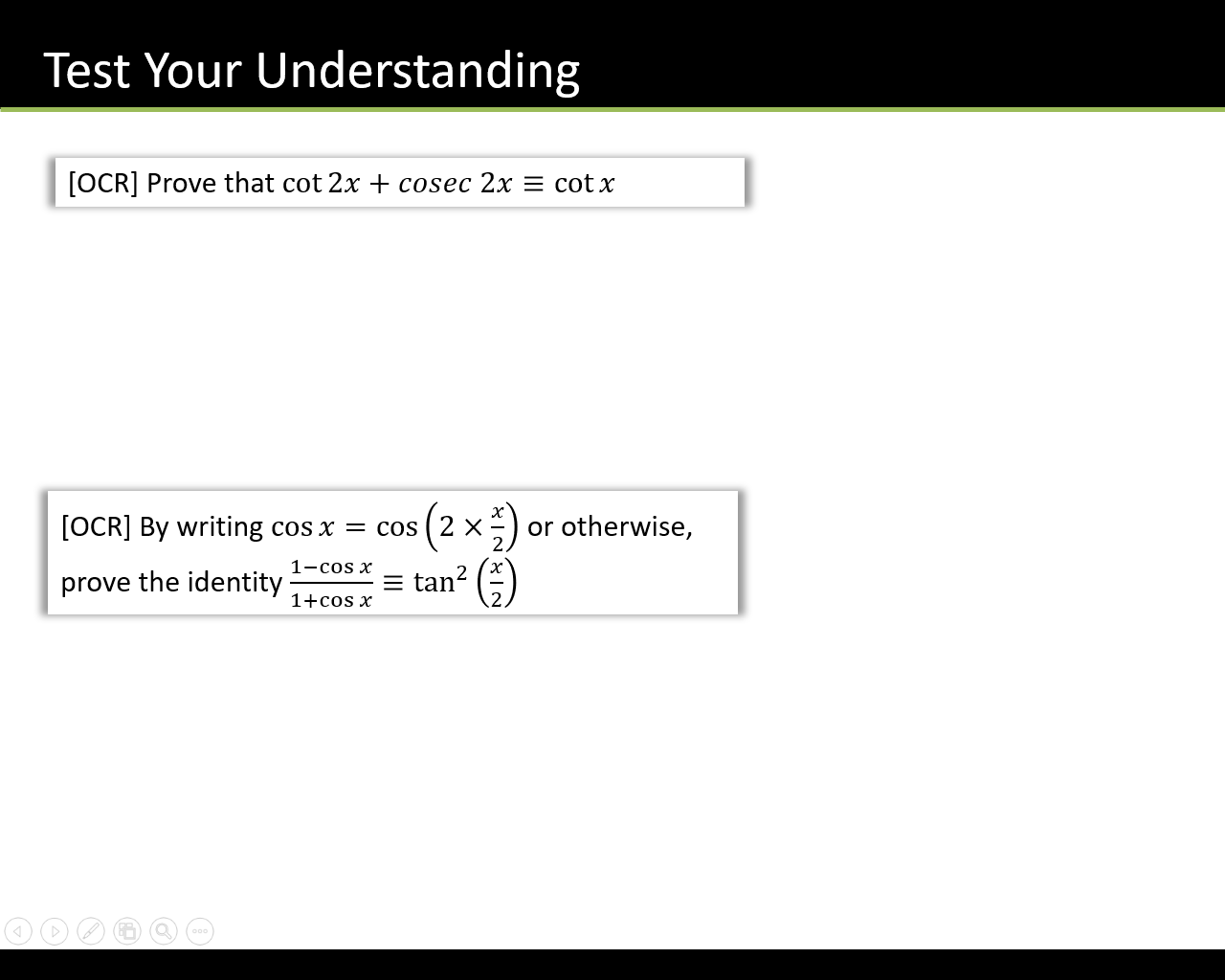 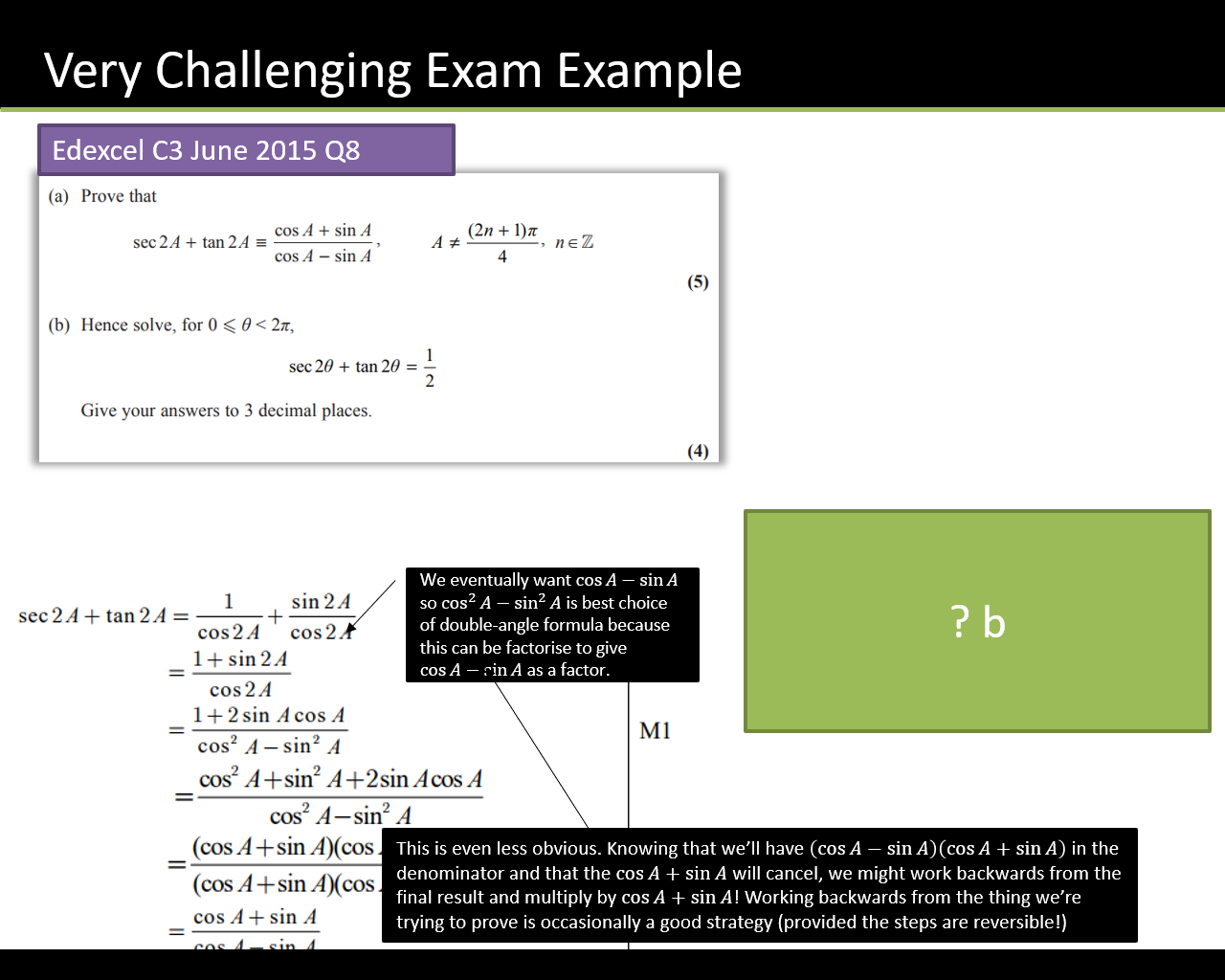 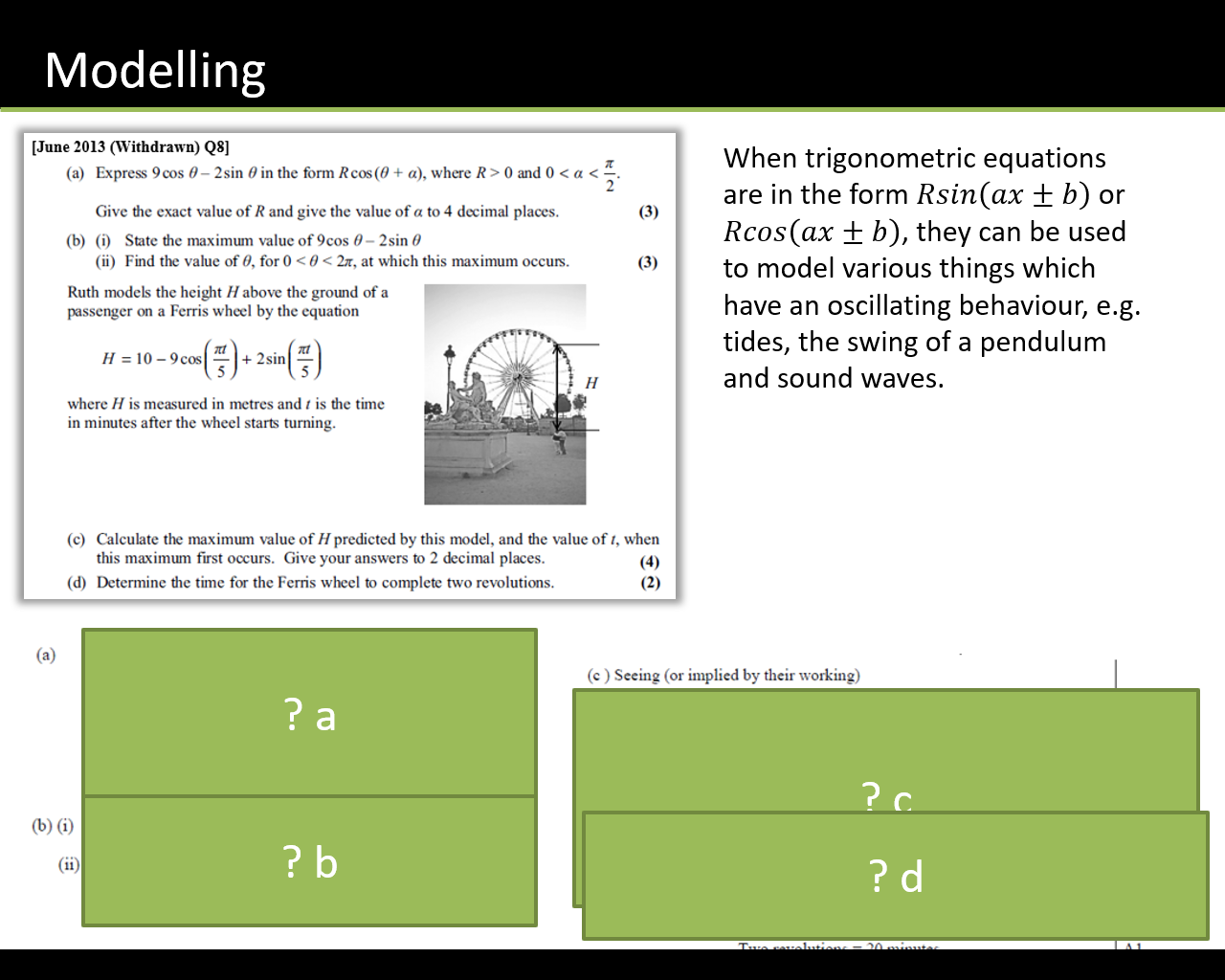 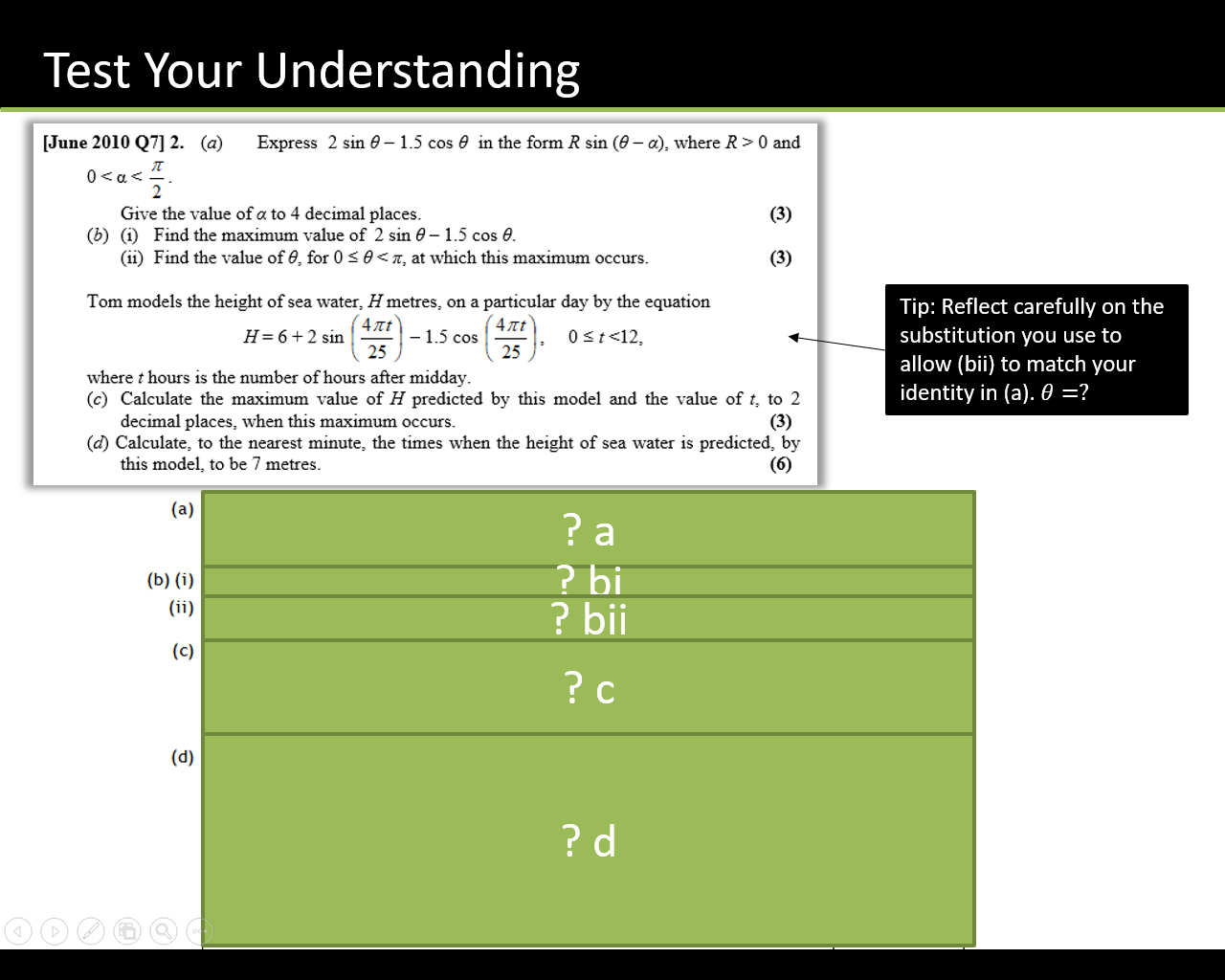 ExpressionMaximum(Smallest)  at max